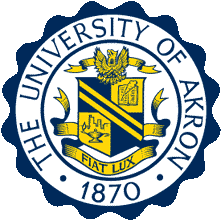 

MSW PROGRAM COMPLETION REQUIREMENTSThe completion of 60 hours of course work for Full-time Day, Full-time Evening, and Part-time students.
The completion of 36 hours of course work for Advanced Standing students. 
An average grade of “B” or better on all classroom courses and satisfactory grades in all field courses.
Students will be registered only for 600-level courses.
  Graduate courses taken at the 500-level are not applicable for the graduate degree program in social work.
  Other general requirements for the Master of Social Work degree are the same as those established by the Graduate School of The University of Akron and are in accordance with accreditation standards established by the Council on Social Work Education. 
 There is no foreign language requirement. 
The GRE is not required. 